ПРОЄКТ                                                                                                                      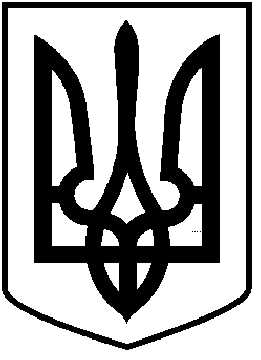 ЧОРТКІВСЬКА  МІСЬКА  РАДАШІСТДЕСЯТ ПЕРША ЧЕРГОВА СЕСІЯ ВОСЬМОГО СКЛИКАННЯРІШЕННЯ	             лютого 2023  року                                                                                    №м. ЧортківПро надання дозволу ТОВ «ТЕРА» на розроблення технічної документації із землеустрою щодо встановлення (відновлення) меж земельної ділянки в натурі (на місцевості) по вул.Вигнанська, 1 в м.Чорткові Тернопільської областіЗ метою організації та здійснення землеустрою, розглянувши клопотання орендаря земельної ділянки ТОВ «Тера» в особі директора Танасіва О.О., відповідно до статей 12, 83, частини 5 статті 186 Земельного кодексу України, статей 25, 55 Закону України «Про землеустрій», статті 118 Порядку ведення Державного земельного кадастру, затвердженого Постановою Кабінету Міністрів України від 17 жовтня 2012 р. №1051, керуючись пунктом 34 частини 1 статті 26, частиною 1 статті 59  Закону України «Про місцеве самоврядування в Україні», міська радаВИРІШИЛА:1.Надати дозвіл Товариству з обмеженою відповідальністю «ТЕРА» на складання технічної документації із землеустрою щодо встановлення (відновлення) меж земельної ділянки в натурі (на місцевості) по вул.Вигнанська,1 в м.Чорткові Тернопільської області зі зміною координат та конфігурації земельної ділянки, без зміни її площі, загальною площею 1,8543 га, кадастровий номер 6125510100:01:010:0611, (код згідно з КВЦПЗ – 02.10 - для будівництва та обслуговування багатоквартирного житлового будинку з об’єктами торгово-розважальної та ринкової інфраструктури).2.Копію рішення направити заявнику.3.Контроль за виконанням рішення покласти на постійну комісію міської ради з питань містобудування, земельних відносин та екології.Міський голова                                                                   Володимир ШМАТЬКОЗазуляк А. І.Дзиндра Я. П.Гурин В. М.Фаріон М. С.Губ’як Р. Т.